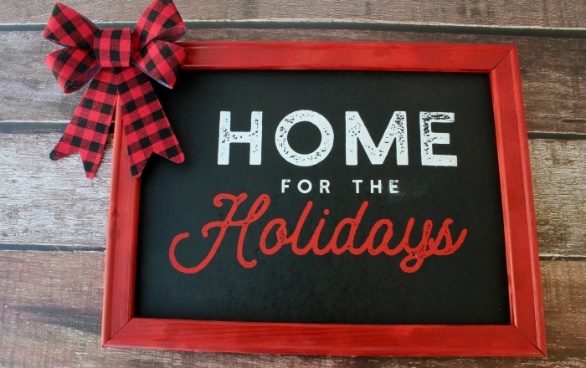 Sunday Festivities!The Mt. Hood Park Association of Melrose is sponsoring their free annual “Children’s Holiday Party” on Sunday, December 4th from 1:00 pm to 3:00 pm at the Mount Hood Golf Clubhouse (100 Slayton Road, Melrose, MA).Join us for an afternoon of fun and music in one of the most beautiful venues in Melrose at the historic and beautiful clubhouse at Mount Hood Memorial Park and Golf Course.Come and meet Santa Claus and receive free candy canes, enjoy live musical entertainment, and receive free balloons twisted into various shapes by the Balloon Magic of Yarrow! Desserts and refreshments will be served.